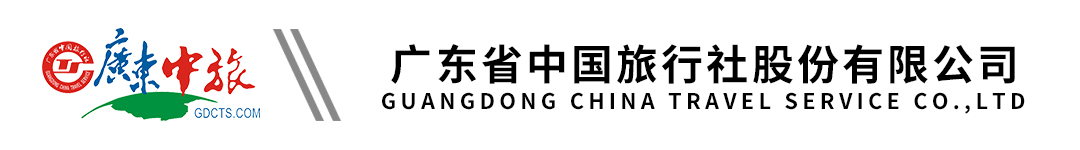 【私享•色稻全景】四川成都双飞9天丨稻城亚丁丨四姑娘山丨墨石公园丨佛国色达| 鱼子西丨格萨尔王城丨卡萨湖观景台丨红海子（2-8人精品小团）行程单行程安排费用说明自费点其他说明产品编号WZ-20240426SD出发地广州市目的地成都市行程天数9去程交通飞机返程交通飞机参考航班含往返交通，航班时间以实际出票为准。含往返交通，航班时间以实际出票为准。含往返交通，航班时间以实际出票为准。含往返交通，航班时间以实际出票为准。含往返交通，航班时间以实际出票为准。产品亮点★【非凡座驾】2-8人精品小团，6人以上安排1+1豪华座椅，（5人内使用7座商务车）；★【非凡座驾】2-8人精品小团，6人以上安排1+1豪华座椅，（5人内使用7座商务车）；★【非凡座驾】2-8人精品小团，6人以上安排1+1豪华座椅，（5人内使用7座商务车）；★【非凡座驾】2-8人精品小团，6人以上安排1+1豪华座椅，（5人内使用7座商务车）；★【非凡座驾】2-8人精品小团，6人以上安排1+1豪华座椅，（5人内使用7座商务车）；天数行程详情用餐住宿D1广州--成都（航班待定，飞行约2小时）早餐：X     午餐：X     晚餐：X   成都艺家城市酒店、明宇丽呈交大店、瑞熙酒店（宽窄店）、瑞熙酒店（望江店）、陌上轻雅酒店、金科圣嘉酒店 或不低于以上标准酒店D2成都—四姑娘山（220km）—丹巴 （110km）早餐：酒店含早     午餐：X     晚餐：X   丹巴丹巴金河大酒店、美人谷大酒店、藏韵大酒店、尚客优酒店  或不低于以上标准酒店D3丹巴—墨石公园（90km ）—炉霍（160km）—色达（150km）早餐：酒店含早     午餐：X     晚餐：X   色达世际大酒店、俪楓酒店 或不低于以上标准酒店D4色达—格萨尔王成—甘孜/新龙   （150km）早餐：酒店含早     午餐：X     晚餐：X   甘孜喜雅欢朋酒店、尚客优精选酒店、甘孜喜玛拉雅温泉大酒店  或不低于以上标准酒店；      或 新龙梁茹温泉大酒店  或不低于以上标准酒店D5甘孜—卡萨湖（40km）—理塘（280km）—香格里拉镇 （225km）早餐：酒店含早     午餐：X     晚餐：X   香格里拉镇 智选假日套房酒店、华景文澜酒店、香格里拉翔云酒店、时代亚丁酒店  或不低于以上标准酒店；D6稻城亚丁一日游早餐：酒店含早     午餐：X     晚餐：X   香格里拉镇  智选假日套房酒店、华景文澜酒店、香格里拉翔云酒店、时代亚丁酒店 或不低于以上标准酒店D7香格里拉镇一理塘 （225km）一鱼子西（230km）一新都桥 （35km）早餐：酒店含早     午餐：X     晚餐：X   新都桥 云顶星空酒店、森格浪赞民宿、七西岸酒店、云涧星河酒店、康定畅游星宸酒店、央宗岭酒店 或不低于以上标准酒店D8新都桥一红海子一成都  （360km）早餐：酒店含早     午餐：X     晚餐：X   成都 艺家城市酒店、明宇丽呈交大店、瑞熙酒店（宽窄店）、瑞熙酒店（望江店）、陌上轻雅酒店、金科圣嘉酒店  或不低于以上标准酒店D9成都--广州（航班待定，飞行约2小时）早餐：酒店含早     午餐：X     晚餐：X   无费用包含1、交通：含广州至成都往返经济舱机票，含燃油税。1、交通：含广州至成都往返经济舱机票，含燃油税。1、交通：含广州至成都往返经济舱机票，含燃油税。费用不包含1、合同未约定由组团社支付的费用（包括行程以外非合同约定活动项目所需的费用、 游览过程中缆车索道游船费、自由活动期间发生的费用等）。1、合同未约定由组团社支付的费用（包括行程以外非合同约定活动项目所需的费用、 游览过程中缆车索道游船费、自由活动期间发生的费用等）。1、合同未约定由组团社支付的费用（包括行程以外非合同约定活动项目所需的费用、 游览过程中缆车索道游船费、自由活动期间发生的费用等）。项目类型描述停留时间参考价格双桥沟景区观光车（必须消费）¥(人民币) 70.00墨石公园观光车（必须消费）¥(人民币) 20.00亚丁景区观光车亚丁景区观光车120元/人（必须消费）¥(人民币) 120.00亚丁景区内往返电瓶车冲古寺电瓶车往返 80 元/人，单程50 元/人（自愿消费）¥(人民币) 80.00亚丁景区内骑马亚丁景区内骑马（以景区定价为准）（自愿消费）¥(人民币) 300.00甘孜格萨尔王城（只有消费）¥(人民币) 40.00卡萨湖清洁费（自愿消费）¥(人民币) 10.00红海子清洁费（自愿消费）¥(人民币) 10.00泸定桥门票（自愿消费）¥(人民币) 10.00鱼子西中转车费（必须消费）¥(人民币) 80.00预订须知一、报名参团须知，请认真阅读，并无异议后于指定位置签名确认：温馨提示1、游人应自觉爱护文物古迹，杜绝乱刻乱画。保险信息自费旅游项目补充协议书（团号：  ）